    ИНФОРМАЦИЯ О НАБОРЕ СЛУШАТЕЛЕЙ НА КУРСЫ ПОДГОТОВКИ, ПЕРЕПОДГОТОВКИ И ПОВЫШЕНИЯ КВАЛИФИКАЦИИ КАДРОВ СПОРТИВНО-ОЗДОРОВИТЕЛЬНОГО И ДЕТСКО-ЮНОШЕСКОГО ТУРИЗМА В 2019 – 2020 УЧЕБНОМ ГОДУ С развитием популярности активных видов туризма необходимо готовить   профессиональные кадры способные обеспечить качество и безопасность предоставляемых туристских услуг, походов, лагерей и других мероприятий.Международный центр дополнительного туристско-краеведческого образования, созданный: Международной федерацией спортивного туризма, Федерацией спортивного туризма России, Международной академией детско-юношеского туризма и краеведения имени А.А. Остапца-Свешникова», ООО «Научно-образовательным центром «Росинтал», ООО «СПОРТКОМПЛЕКС».      Объявляет прием на обучение по программам специальной туристской подготовки, переподготовки и повышения квалификации кадров и актива.  Обучение проводят опытные преподаватели, доктора и кандидаты наук, мастера спорта, инструкторы спортивного туризма международного класса, заслуженные путешественники.С учетом потребностей и возможностей обучающихся, реализуемые Центром программы, могут осваиваться в следующих формах обучения: в очной, очно-заочной, дистанционной, стажировки и экстерната.      Обучение в Центре осуществляется, как правило, за счет средств работодателя, а также за счет добровольных пожертвований и целевых взносов физических и (или) юридических лиц.      Центр открыт для сотрудничества с региональными федерациями спортивного туризма, центрами и станциями юных туристов, в том числе для совместного проведения учебных, методических, научных и других мероприятий в сфере туризма в регионах. Ждем конкретных предложений по местам и срокам проведения учебно-тренировочных сборов в дополнение к планируемым мероприятиям.      В 2019 - 2020 учебном году планируется проведение учебных мероприятий: начального уровня обучения, базового уровня обучения, специализированного уровня обучения по заявленным видам туризма.Мероприятия проводятся для участников, руководителей некатегорийных, степенных и спортивных походов 1- 4 категорий сложности, инструкторов туризма, инструкторов-проводников без категории и 1 – 4 категорий сложности, инструкторов детско-юношеского туризма.      Все желающие могут быть зачислены на соответствующий уровень обучения не зависимо от места проживания. Теоретический курс осваивается в дистанционной форме обучения. После успешного изучения теоретического курса и прохождения тестирования, обучающиеся приглашаются на учебно-тренировочные сборы для прохождения учебно-тренировочного похода (УТП) соответствующей категории сложности и вида туризма.Планируемые сроки и место учебно-тренировочных сборов:      После прохождения полного курса обучения, прохождения УТП и сдачи экзаменов слушатели аттестуются с выдачей документов установленных образцов: Диплом о профессиональной переподготовке (установленного образца госзнак)Удостоверение федерации спортивного туризма Удостоверение инструктора детско-юношеского туризма и других (в соответствии с освоенным уровнем обучения)Справка о прохождении УТП соответствующей категории.СТОИМОСТЬ ОБУЧЕНИЯ:     Инструкторы детско-юношеского туризма (дистанционно и вечерние занятия г. Москва) – 12 700 руб.     Инструкторы - проводники (теория - дистанционно) – 25 000 руб.     Инструкторы-методисты по горным лыжам и сноуборду – 17 500 руб.В стоимость обучения включены: оплата теоретических и практических занятий за весь курс (в объеме 216 часов ИДЮТ, в объеме 288 часов инструктор спортивного туризма (инструктор-проводник), тестирование и экзамены, знак инструктора детско-юношеского туризма;оформление инструкторских документов, удостоверений о повышении квалификации, походных справок и др.   В стоимость обучения НЕ включены:проезд и питание для участия в учебно-тренировочном походе;пропуска по территории ООПТ и другие специальные разрешения ;прокат личного и специального туристского снаряжения.Требования к слушателям:диплом о высшем или среднем специальном образовании для обучения по специальности Инструктор0проводник.опыт участия в походах выходного дня и многодневных некатегорийных походах для подготовки Инструктор детско-юношеского туризма;опыт участия в походах для подготовки инструктор-проводник;возраст от 18 лет.      Заявки на обучение и вопросы по организации и проведению учебных мероприятий направлять по адресу: info@turcentr.pro С более подробной информацией и перечнем наших курсов можете ознакомиться на сайте:  http://turcentr.pro/Об инструкторах-методистах по горным лыжам и сноуборду на сайте ski-scuool.ru и телефону: 8  (495) 220-14-53 Мы в социальных сетях:vk.com/tourcentrrf                                                   instagram.com/tourcentr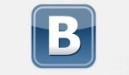 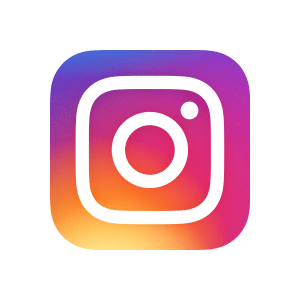 Подписывайтесь и следите за новостями!Вид туризмаУровень обучения, наличие туристского опытаНабор и начало обученияПланируемые сроки и место учебно-тренировочного сбораПланируемое количество обучаемыхПешийИнструкторы детско-юношеского туризма(инструкторы-проводники).Октябрь 2019 г.-июнь 2020 г.Май - июнь 2020 г.Республика Адыгея, Сочи, Липецкая обл., 1 к.с.15 – 20 чел.ПешийИнструкторы-проводникиУчастие 1 к.с.Ноябрь 2019 г. -июнь 2020 г.Июнь 2020 г. Западный Кавказ, 2 к.с.12 – 15 чел.Пеший Судьи туристских соревнований (начальники дистанций)4 – 8 мая 2020 г.4 – 8 мая 2020 г.,Липецкая обл., г. Елец 15 чел.Горный Инструкторы-проводникиУчастие 1 к.с.ноябрь 2019 г. - июнь 2020 г.Июнь 2020 г. Сочи, Западный Кавказ, 2 к.с.12 – 15 чел.Водный Инструкторы ДЮТ(инструкторы-проводники).Участие 1 к.с.Ноябрь 2019 г. -май 2020 г.Июнь 2019 г.Калужская обл. парк «Протва», Карелия1 к.с.12 -15 чел.Водный. Инструкторы-проводникиУчастие 2 к.с.Ноябрь 2019 г. - июнь 2019 г.Июнь 2020 г. Республика Карелия,3 к.с.12 -15 чел.Водный. Парусный туризм.Инструкторы-проводникиУчастие 1 к.с.Ноябрь 2019 г. -май 2020 г.Май 2020. Азовское море.12 -15 чел.Горнолыжный, сноубордИнструкторы-методисты21 ноября – 05 декабря 2019 г.Иркутская обл., г. Байкальск, гора Соболиная 12 -15 чел.Горнолыжный, сноубордИнструкторы-методисты8 – 19 декабря 2019 г.г. Магнитогорск, т.к. Банное озеро»12 -15 чел.Горнолыжный, сноубордИнструкторы-методисты с 7 по18 декабря, с «первым» снегом и с 9 по 19 января СК "КАНТ", Москва12 -15 чел.КонныйИнструкторы -проводникиУчастие ПВД, многодневные НК и 1 к.с. походы Ноябрь 2019 г. -май 2020 г.Июнь 2020 г. Самарская область10 – 15 чел.